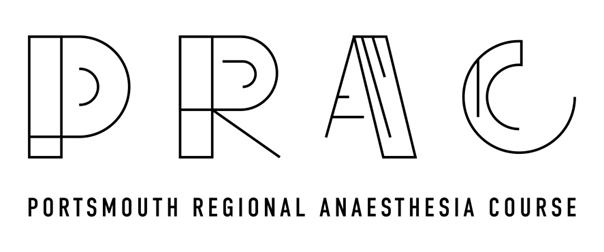 6TH October 2023CPD MATCHED PROGRAMMEPre-course information and reading (3A09, 2G01, 2G02, 2G03, 2G04)08:30-09:00 		Registration and coffee09:00-09:20 		Supraclavicular and Interscalene	 Talk & Blocks demonstration on Model (3A09,2G02)09:20-09:40 		Axillary and distal			 Talk & Blocks demonstration on Model (3A09)09:40-10:30		 Live scanning of above blocks by candidates in groups of 4 (3A09)10:30-11:00 		Coffee11:00-11:15 		Needling and Catheter insertions: Practical tips(3A09) 11:15-12:15		Needling/catheter insertion practise on animal models in Wet lab (3A09)12:15-13:00		 Lunch13:00-13:20		Fascia Iliaca/Femoral/Adductor canal	Talk & Block demonstration on Model (3A09,2G02)13:20-13:40 		Popliteal and Ankle 			Talk & Block demonstration on Model (3A09)13:40-14:20		 Live scanning of above blocks by candidates in groups of 4 (3A09)14:20-14:45 		Coffee14:45-15:05		SA and PEC BLOCKS 			Talk & demonstration on Model (3A09, 2G02)15:05-15:25		 Paravertebral and ES Block 		Talk & demonstration on Model (3A09)15:25-16:10		Live scanning of above blocks by candidates in groups of 4 (3A09)16:00-16:15		Portsmouth Rib Fracture Pathway & Managing Postoperative Pain when block wears Off16:15-16:30		Spine US, Additional topics requested by participants/Q and A/Feedback/Summary